Годовой анализ-отчет по воспитательной работе МОУ СОШ №1 г.Ак-Довурака за 2008-2009 учебный год.«Воспитание – великое дело: им решается участь человека» В.Г.БелинскийВоспитательная работа МОУ СОШ №1 уже не первый год осуществляется по следующей системе:Педагоги, осуществляющие воспитательную и профилактическую деятельность в школе:Работа учителей физкультуры (НАПРАВЛЕНИЕ «ЗДОРОВЬЕ»)Проблема, над которой работали учителя физической культуры в течение 2008-2009 учебного года: «Постановка работы по физической культуре, физ. образованию, физ. воспитанию в школах – основное условие здоровья школьников». Отсюда вытекали следующие задачи:- укрепление здоровья, физ. развитие и повышение работоспособности учащихся;- воспитание у школьников высоких нравственных качеств, забота о своем здоровье;- приобретение знаний в области гигиены и медицины;- развитие основных двигательных качеств;- обучение жизненно важным умениям и навыкам.Был составлен план на оздоровительные мероприятия. Во всех классах проведены беседы о детском травматизме и технике безопасности на уроках физ. культуры. В школе проводятся секции: баскетбола, волейбола, футбола, и туризма.По распоряжению председателя правительства РТ каждую последнюю суббота месяца в «День Здоровья» постоянно проводились различные мероприятия, основной целью которых являлись профилактика асоциального поведения и пропаганда ЗОЖ. Был составлен отдельный график на весь год. Помимо занятий физкультурой на уроках и во время секций, учащиеся школы активно занимаются туристическим спортом. Не пропускают турслетов и туриад среди учащихся республиканского уровня. 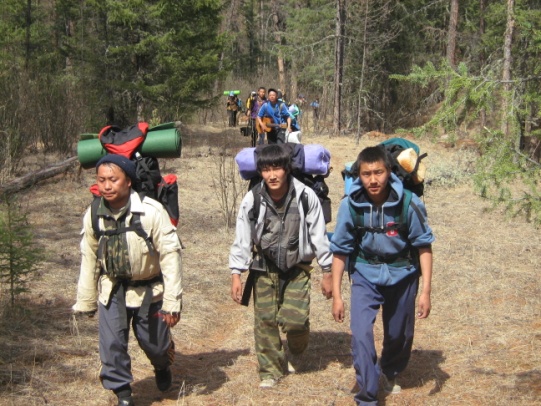 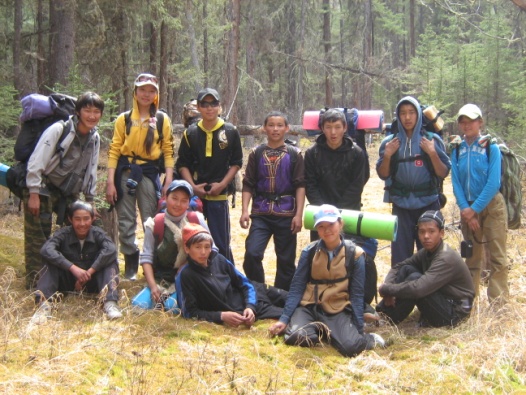 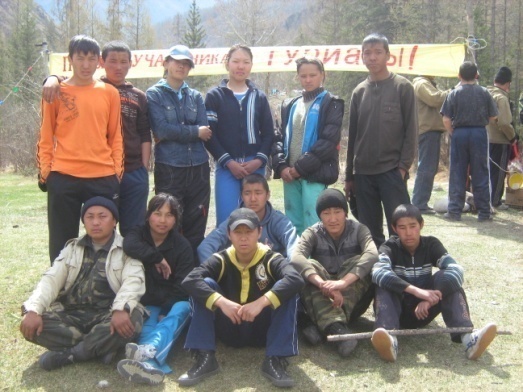 Самым значительным событием в спортивной жизни школы является участие в финале первенства России «Зона-Сибирь» по мини-футболу среди команд общеобразовательных школ Сибирского Федерального Округа, который проходил с 19 по 22 февраля 2009 года в городе Красноярске. По приглашению В.П.Евтушенко, президента МЕЖРЕГИОНАЛЬНОЙ ОБЩЕСТВЕННОЙ ОРГАНИЗАЦИИ СОЮЗА ФЕДЕРАЦИЙ ФУТБОЛА «СИБИРЬ», в данном соревновании  приняли участие три разновозрастные команды МОУ СОШ №1. Питание и проживание в дни соревнований осуществлялось за счет Федерального агентства по физической культуре и спорту. Данное право участники команд и их руководители завоевали на играх республиканского уровня, проходивших в городе Кызыле в январе 2009 года.Игру наших команд на соревновании подобного уровня однозначно можно назвать блистательной, так как это первое соревнование в истории спортивной жизни не только школы, но и всего города. С соревнований  ребята смогли  привезти не только незабываемые впечатления, но еще и победу (две команды стали серебряными призерами соревнований). Данный результат – это стимул к новым, еще более красивым и громким победам.  Участие в соревновании федерального значения – результат упорного труда учителей физической культуры Сат Алима Равильевича и Ортыгашевой Шончалай Дадар-ооловны. Благодаря этим учителям наши дети смогли достойно выступить на соревнованиях подобного уровня и перенять  бесценный опыт игры у других команд. 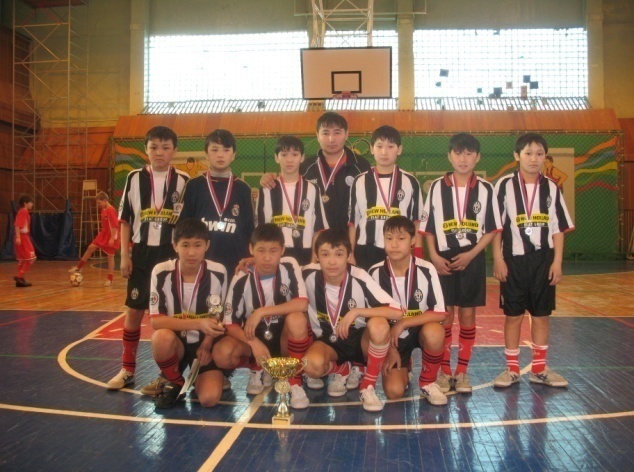 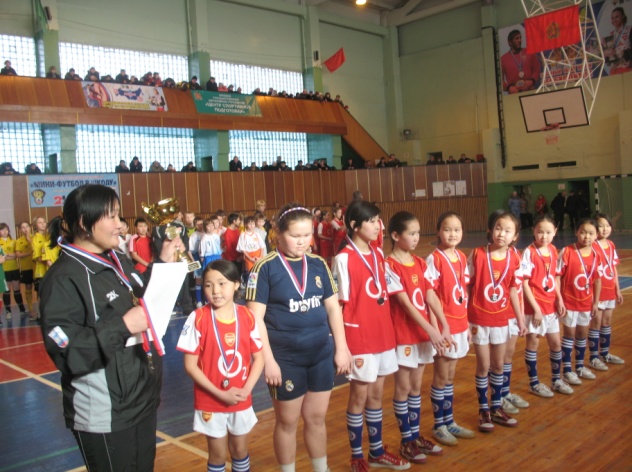 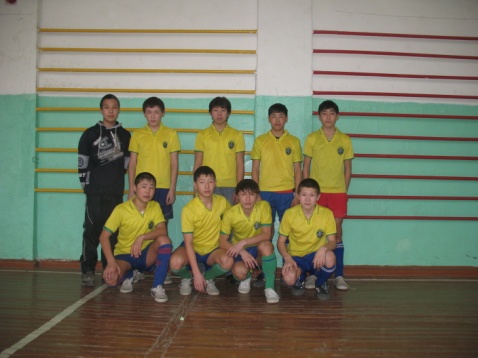 Спортивные успехи учителей физической культуры и учащихся школы:Работа заместителя директора по профилактике правонарушения (НАПРАВЛЕНИЕ «ГРАЖДАНИН»)Воспитание в школе реализуется через воспитательный процесс – взаимодействие педагогов и детей с целью ориентации их на саморазвитие, самовоспитание, самореализацию.В основе работы с учащимися, оказавшимися в трудной жизненной ситуации, заложен индивидуальный подход. Индивидуальный подход в воспитании предполагает организацию педагогических воздействий с учетом особенностей и уровня воспитанности ребенка, а также условий его жизнедеятельности. Заместитель директора по ПП совместно с социальным педагогом проводит изучение контингента подростков и их семей, начиная с младших классов, выделяет учащихся и подростков, оказавшихся в трудной жизненной ситуации. Поддерживает тесную связь с родителями, классными руководителями, учителями-предметниками, медицинским работником школы, наркологом ЦРБ Барун-Хемчикского района, психологом, администрацией школы и комиссией по делам несовершеннолетних ОВД г.Ак-Довурака.Деятельность зам. по ПП школы по вопросам профилактики правонарушений среди подростков реализуется согласно плану, утвержденному директором школы. Зам по ПП выполняет следующие функции: Диагностическая и аналитическая – формирует банк данных «трудных» подростков и учащихся из неблагополучных и асоциальных семей, учет динамики успеваемости и посещаемости учеников, анализ занятости во внеурочное время;Коррекционная – индивидуальная работа с «трудными», с целью усиления позитивных влияний социальной среды;Социально-профилактическая – установление доверительных отношений с подростками и родителями, использование имеющегося арсенала правовых норм для защиты прав и интересов личности;Профориентационная работа среди несовершеннолетних. Помимо этого, под руководством заместителя директора по профилактике правонарушений проводятся различные спортивные и развлекательные мероприятия профилактического характера. В течение 2008-2009 учебного года учащиеся школы участвовали в различных мероприятиях, проводимых  по линии Управления образования и по городу.В течение года 3 раза были проведены лекции-беседы совместно с инспекторами ПДН, ОВД по Барун-Хемчискому кожууну на темы «Уголовная ответственность», «Административная ответственность», «ЦВСНЛ». С сотрудниками ГИБДД учащиеся ЮИД-класса выезжали на пост ДПС с акцией для водителей и пассажирах о Правилах дорожного движения. Совместно с инспекторами и педагогами ЦРДДЮ и врачом СПИД-центра была проведена лекция на тему «Спид-чума 21 века». Вместе со служащими Военкома и ПДН ОВД в честь праздника дня Защитников отечества была проведена военизированная эстафета. Так же организовались выездные походы специально для учащихся из групп риска. С юношами призывного и допризывного возраста было проведено стрельбище в ДОСААФе.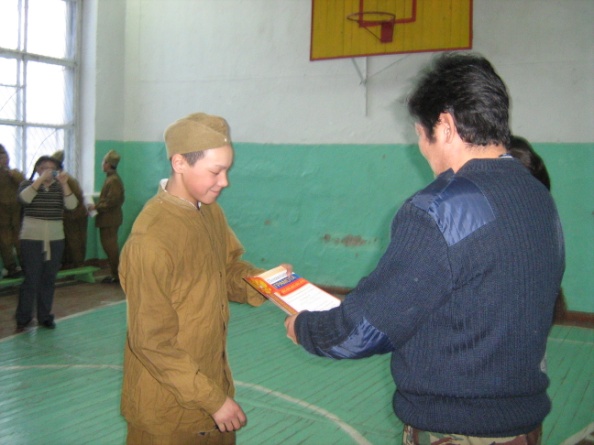 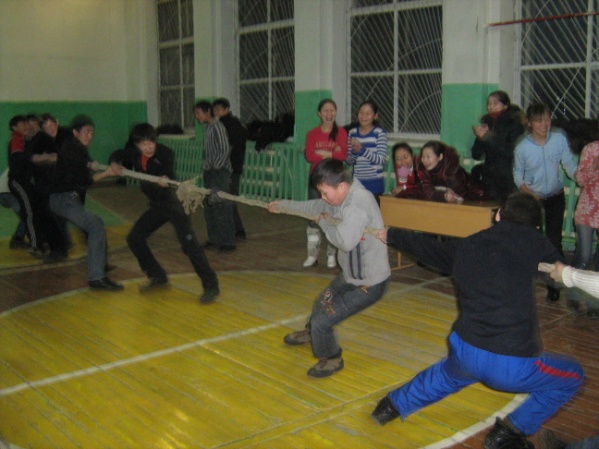 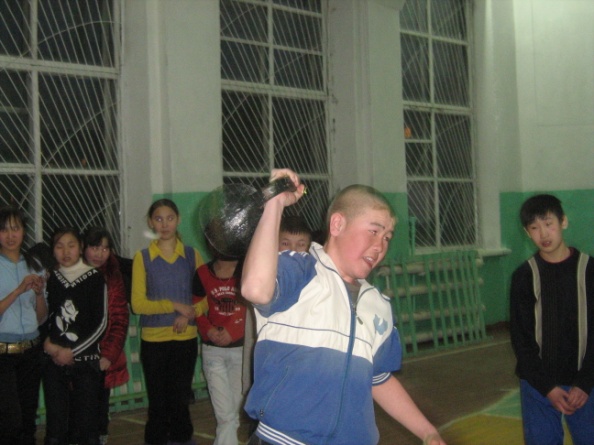 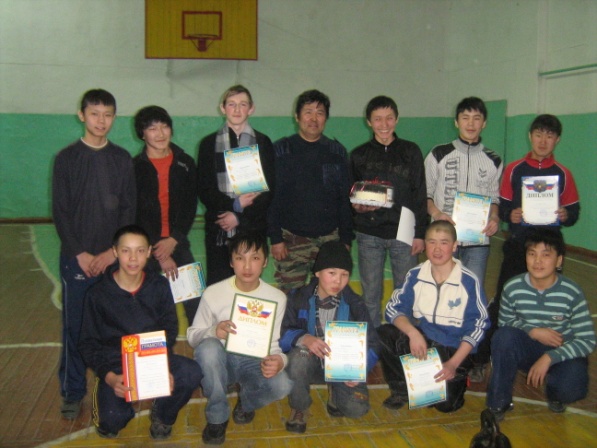 Учителями истории и обществознания Мамышевой Т.Е. и Дадар-оол Б.Д. в конце учебного года было проведено тестирование по  методике  М.И.Шиловой, которое выявляет уровень гражданской зрелости учащихся старших классов. Всего  приняли  участие  150  человек,  учащиеся 9-11  классов. Средний  балл  гражданской  зрелости  по  учреждению 5,42  балла, что  соответствует   базовому  уровню  гражданской  зрелости  учащихся.       По  данным  диагностики  базовый  уровень  гражданской  зрелости  показывает  40,4 %  из  17  критериев  (деловитость  и организованность – 5,79 балла, коммуникативность – 34,05 балла,  бережливость  и экономность в  отношении к  общественному  достоянию и  чужой  собственности – 30,87 балла, бережливость в  отношении к  общественному  достоянию и  чужой  собственности – 30,58  балла, чувство  собственного  достоинства – 17,98  баллов,  любовь  к  Отечеству – 40,89 балла, интеллект – 25,04 балла,  тактичность,  культура  поведения – 30,29 баллов, здоровый  образ  жизни – 45,94  балла, готовность  прийти  на  помощь – 40,99  балла, информированность – 30,91  балла, правовая  культура – 42,66  балла, целеустремленность в  самоопределении – 29,82  балла,  успешность  в  учении  и  самообразовании – 17,73 балла, интернационализм – 33,95 балла, политическая  культура – 46,68 балла,  адаптированность – 40,94 балла).      По  показателю «Любовь к  Отечеству»:  интересуются  историческим  прошлым  своего  Отечества,  переживают за  его  настоящее,  обсуждают с  товарищами свою  роль в  создании его  будущего - 48  учащихся;  интересуются историческим прошлым  своего Отечества и переживают за  его настоящее - 71, мало  интересуются   историей и  культурой  своего  Отечества - 26, пренебрежительно  относятся к  истории и отечественной  культуре  - 5  учащихся.      По  показателю «Политическая  культура»: осведомлены  об  общественно-политических  событиях,  имеют собственные аргументированные  оценки,  обсуждают  их с  товарищами - 53  учащихся,  осведомлены  об  общественно-политических  событиях, имеют  самостоятельные  суждения  и оценки  по  поводу  некоторых  из  них -  53  учащихся,  недостаточно  осведомлены  о  политических  событиях,  чаще  всего  прислушиваются к  оценке и  суждениям других людей - 32  учащихся,  безразличны к  политическим событиям  - 12  учащихся.      По  показателю «Правовая  культура»: знают основные  гражданские  права и  обязанности, соблюдают  их,  активно  работают  по  созданию  законов  и  правил  школьной  жизни – 54  учащихся,  знают  основные  гражданские  права  и  обязанности,  соблюдают  большинство  из  них –49,  иногда  допускают отклонения  в  соблюдении  правопорядка – 43, часто  нарушающих  дисциплину и правопорядок – 4 учащихся.          По  показателю «Интернационализм»:  уважают  культуру  и  традиции  других   национальностей,  пресекают  неуважительное отношение к  ним – 45,  проявляют  интерес и уважение к культуре  и  традициям  других  национальностей – 75,  не   интересуются  культурой  других  национальностей – 25,  пренебрежительно  относятся к  культуре и традициям  других  национальностей – 5  учащихся.          По  показателю  «Бережливость  по  отношению  к  общественному  достоянию и  чужой собственности»:  берегут  общественное  достояние,  уважают  чужую  собственность,  стимулируют  к  этому  других – 39,  уважают чужую  собственность,  берегут  общественное  достояние – 44, не  заботятся  об  общественном  достоянии и  чужой  собственности,  но  и  не  наносят вреда  им – 61,  могут  нанести  ущерб  чужой и общественной  собственности – 6 учащихся.       По  показателю  «Бережливость и экономность в  отношении к  личной  собственности»:  берегут  личные вещи, экономно и разумно  тратят  денежные  средства,  удерживают  от  неразумных трат  своих  близких  и товарищей – 42, в целом берегут личные вещи и разумно  тратят денежные средства – 66,  не  особенно заботятся  о  сбережении  своих  вещей и  иногда  любят  потратить   лишнее – 35,  небережливы и  расточительны –  7 учащихся.       По  показателю «Успешность в  учении  и  самообразовании»: реализуют  свои  способности в  учении,  дополнительно   развивают  их вне  школы,   имеют  свои  собственные  приемы  обучения,  поддерживают  среди  товарищей  престиж  знаний,  умеют  извлекать  пользу  из  опыта – 21,  в  целом  успешны  в  учении,  стремятся  самостоятельно решать свои  проблемы – 85,  недостаточно  успешны  в  учении, зачастую  нуждаются  в  поддержке  учителей  и  товарищей  при  организации учебной  деятельности – 34, не  успешны в  учебе  и не  любят учиться – 9 учащихся.       По  показателю «Интеллект»: умеют  оценивать  происходящее  вокруг,  критически  воспринимать  новую  информацию   и  отстаивают  позицию  в  дискуссиях – 35,  в  целом  умеют  оценивать  происходящее  вокруг  и  восприимчивы  к  новой  информации – 69,  как  правило, достаточно  сложно  разбираются в  происходящем, теряются,  попадая  в  новое  окружение, в  дискуссии  являются  пассивным  слушателем – 31, не  интересуются  происходящим  вокруг – 15  учащихся.        По  показателю  «Деловитость и организованность»:  организованные  и  деловитые,  умеют  определить  свое  место в  группе  и  совместной  деятельности,  умеют  включаться  в новое  дело, нести  ответственность,  доводят  дело  до  конца – 59, в  целом  организованные,  умеют  работать  в  группе,  под  руководством  других людей  – 54,  им  трудно  самостоятельно организовать  свою  работу,  они, как, правило, принимают   участие в  деле под  руководством  других – 26,  им, как  правило,  не  удается  организовать свою  деятельность,  не  любят  что-либо  делать – 11  учащихся.       По показателю «Коммуникативность»: любят  общаться с людьми, умеют  взаимодействовать  с ними, способны решать конфликты,  договариваться,  разрабатывать  и проводить  разные  мероприятия – 55,  любят  общаться с  людьми,  умеют работать  в  группе,  но  испытывают затруднения в  решении конфликтных  ситуаций – 68,  предпочитают работать один,  потому  что не  всегда умеют  договариваться с  людьми, а  во  время дискуссии  обычно   молчат – 23,  их  раздражают  большие  компании,  неуютно  чувствуют  себя в обществе – 4 учащихся.       По  показателю «Готовность прийти на  помощь»: готовы  прийти  на  помощь  практически  каждому,  кто  в  ней  нуждается,  всегда  стараются  участвовать в  акциях  взаимопомощи  и  милосердия – 49,  охотно идут  на  помощь  друзьям и товарищам в решении  проблем – 79,   неохотно  идут на  помощь и поддержку  других,  а  если поддерживают  кого-то, то чаще  всего  за  компанию – 17, их  не  волнуют чужие проблемы – 5  учащихся.       По  показателю «Тактичность,  культура  поведения»: тактичны и вежливы в  обращении  со  старшими  и  товарищами,  одобряют и поддерживают  эти  качества у   других – 63,  в  целом  тактичны и вежливы,  но  спокойно реагируют  на  нетактичность  других  по  отношению к  окружающим – 59,  вежливы и тактичны,  как  правило, лишь  в  присутствии  старших  и педагогов – 21, не  стараются быть  тактичными  и вежливыми – 7  учащихся.         По  показателю «Здоровый  образ  жизни»:  считают, что необходимо вести  здоровый  образ  жизни,   укреплять  свое  здоровье:  занимаются  этим  и  привлекают своих  друзей:  не  имеют  вредных  привычек – 63,   в  целом  ведут  здоровый  образ  жизни, укрепляют  свое  здоровье,  но  не  всегда  могут  преодолеть  свои  вредные  привычки – 51, не  считают  необходимым  постоянно вести  здоровый  образ  жизни; думают, что  иногда  можно  и  поразвлечься,  не  обращая  внимание  на  возможные  негативные  последствия – 33,   не  считают  необходимым  вести  здоровый  образ  жизни в  принципе;  имеют  вредные  привычки и  думают,  что  они  - нормальное  явление – 3 учащихся.       По  показателю «Целеустремленность в  самоопределении»:  уже  определились в  жизни,  упорно  работают  на  пути к  достижению  данной  цели,  поддерживают в  самоопределении  других – 44,  настойчиво работают над  собой  в  плане  самоопределения – 58,  еще  не  определились   в  жизненных   планах,  нуждаются в  поддержке и советах – 44,  не имеют  никаких жизненных  целей – 4  учащихся.    По  показателю  «Информированность»:  умеют  получать информацию с  помощью различных  источников,  работать с  документами,  классифицировать  их, проводить  опросы, консультироваться – 42,  в  целом  умеют получать  информацию,  работают  с  научной  литературой –70,  с  трудом самостоятельно  находят  нужную  информацию, нуждаются  при  этом в  помощи – 35, не  умеют самостоятельно получать  и  обрабатывать  информацию – 3  учащихся.    По  показателю «Чувство собственного  достоинства»:  всегда  стараются  поступать  достойно, уважать  достоинство  других – 37, в  целом  стараются поступать  достойно – 88,  не  всегда  задумываются о  том,  насколько  достойно  ведут  себя – 19, не  заботятся о  том, насколько достойно поступил,  не  думают  о  том, как  оценят их  поступки окружающие – 10  учащихся.    По  показателю «Адаптированность»: обладают  гибкостью  мышления, умеют  находить новые  решения  в  проблемной,  нестандартной,  сложной  ситуации – 46, стараются самостоятельно решать  собственные  проблемы,  но  иногда  прибегают  к чьей-то  помощи – 76, иногда  теряются  в  сложной  ситуации и не  могут решить  собственные  проблемы  без  поддержки других людей – 23, не  умеют  решать  собственные  проблемы  без  чьей-либо поддержки – 5  учащихся.Однако, не смотря на проводимые мероприятия, есть учащиеся, которые совершают правонарушения. Так, за 1 полугодие 2008-2009 учебного года в дежурную часть ОВД за различные правонарушения были доставлены 7 учащихся (АППГ – 10), за 2 полугодие доставлены 17 учащихся (АППГ – 18). На конец отчетного периода на учетах:ВШУ - 2: Хомушку Артыш Орланович 4 «б» класс, Калзан Вероника Бушововна 5 «а» класс.КДН и ЗП - 3: Саая Айгуля Александровна 8 «г» класс, Базыр Ай-Суу Николаевна 8 «г» класс, Куулар Ээлдек Ильнична  8 «в» класс.ПДН. ОВД – 4 : Хомушку Омак Оттук-оолович 9 «б» класс, Кужугет Менги Алдын-оолович 10 «в» класс, Ооржак Артыш Романович 8 «в» класс, Сюрюн Рустам Юрьевич 8 «г» класс.С этими детьми проводится и будет проводиться большая работа, обеспечивающая коррекцию поведения, успеваемости и посещаемости. И в дальнейшем будет осуществляться тесное сотрудничество с родителями, административными органами и органами социально-педагогической поддержки. Продолжится и работа по повышению правовой грамотности учащихся и их родителей с целью профилактики девиантного поведения. Анализируя работу зам по ПП за 2008-2009 год, можно прийти к выводу что,Необходимо усилить работу с родителями т.к. преступления, правонарушения учащиеся совершают в ночные, праздничные и каникулярные дни. А также предупредить родителей об ответственности за ненадлежащее воспитание детей, опекунов.Повторно доводить до сведения учащихся и их родителей Законы об административном правонарушении, об уголовной ответственности, о правах и обязанностях учащихся.Приглашать родителей и классных руководителей учащихся, допустивших правонарушения, на Административное совещание.Классным руководителям на классных часах учащимся изучать права и обязанности гражданина РФ (Конституцию РФ)Работа вожатых (НАПРВЛЕНИЕ «В МИРЕ ПРЕКРАСНОГО»)Основное направление деятельности вожатых заключается в содействии развитию деятельности ДОО, помощь в программировании их деятельности на принципах добровольности, самодеятельности, гуманности и демократизма с учетом инициативы, интересов и потребностей обучающихся. С этой целью вожатыми школы был составлен годовой план мероприятий, отвечающий всем потребностям и интересам учащихся. Некоторые, самые запомнившиеся учащимся и учителям мероприятия даны в таблице: 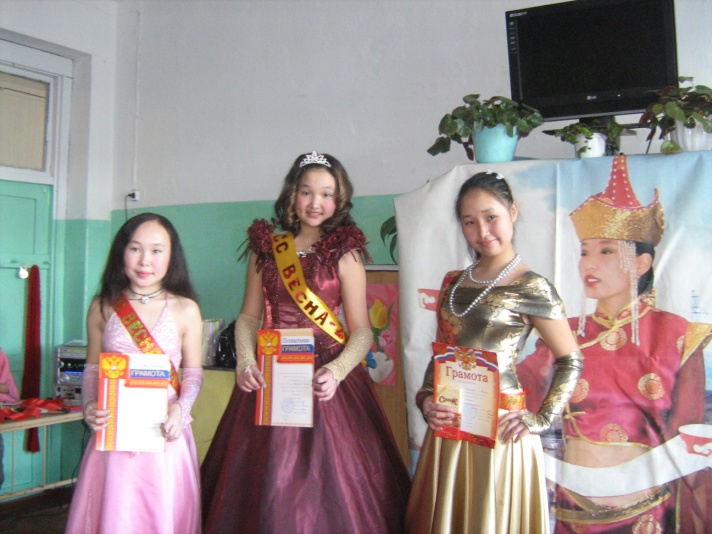 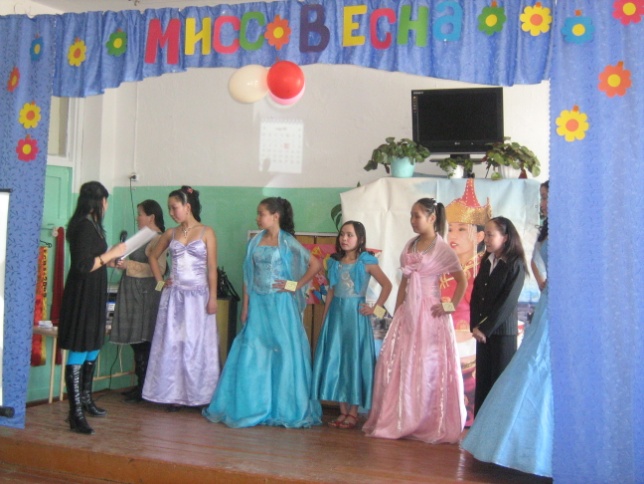 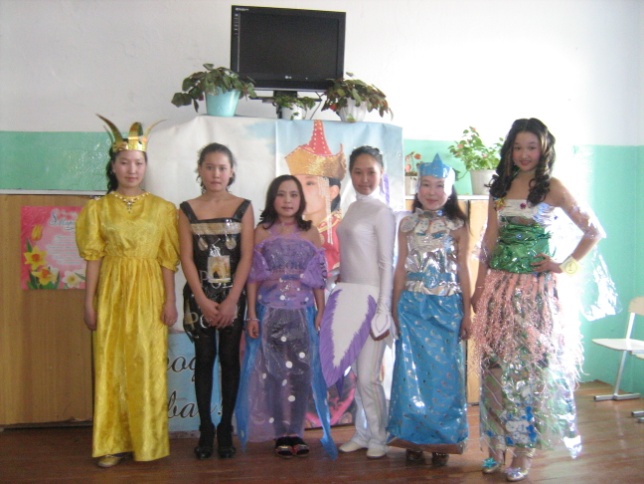 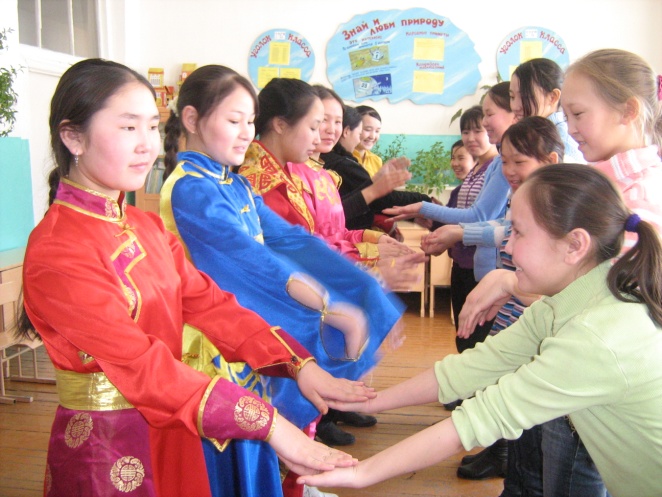 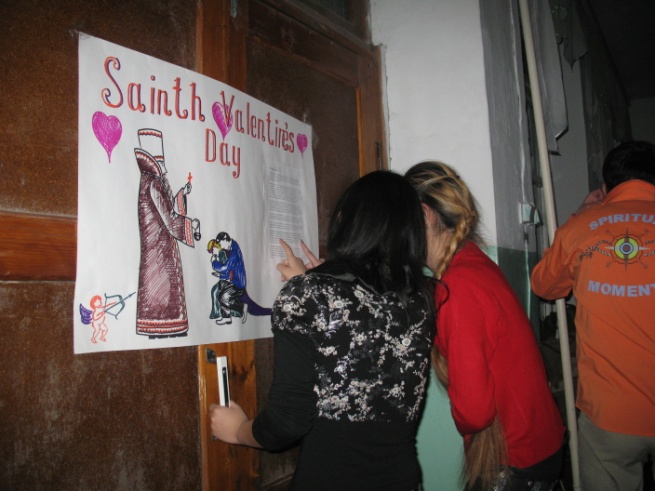 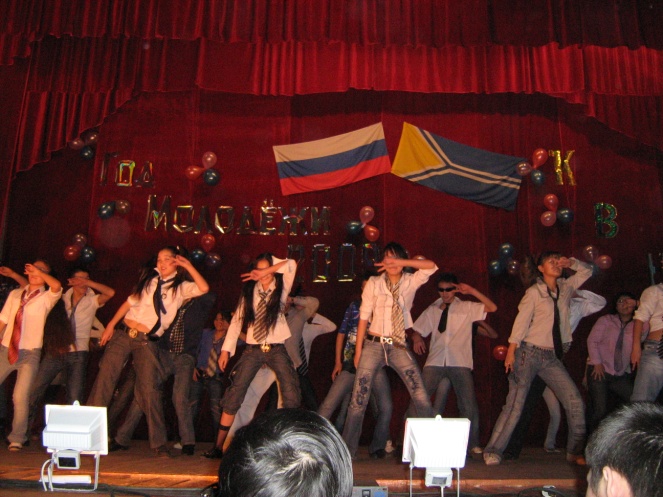 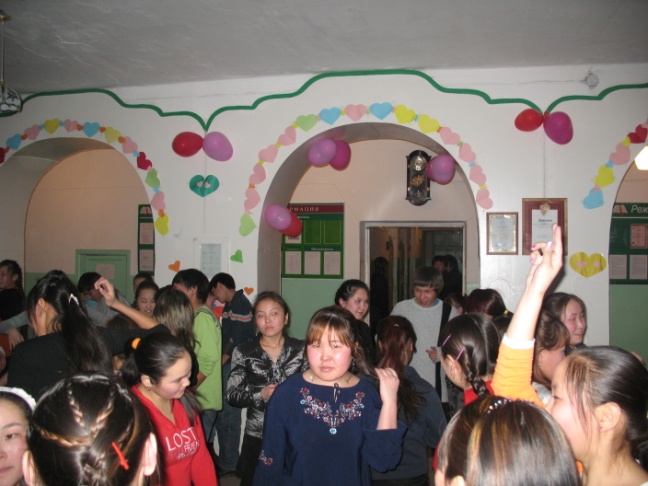 Помимо проведения различных внеклассных мероприятий, вожатые школы занимались и контролирующей деятельностью: совместно с лидерами школьного совета они проверяли дневники учащихся с 5 по 11 классы, т.к. дневник – это один из немногих документов, который делает возможной ежедневную связь между школой и родителями. Дневник дает возможность родителям видеть успехи или неудачи своего ребенка ежедневно, еженедельно. Работа социальных педагогов (НАПРАВЛЕНИЕ «СЕМЬЯ»)«Социальный педагог – соратник ребенка,
и его педагогическое искусство состоит в том,
чтобы не делать все за ребенка, а вовлечь
его в деятельность.
Социальный педагог помогает 
воспитаннику понять окружающий мир…»
Ю.В. Василькова.Работа социальных педагогов МОУ СОШ №1 г.Ак-Довурака ведется по плану работы школы на 2008-2009 учебный год. В течение учебного года основной задачей в работе социального педагога школы является социальная защита прав детей, создание благоприятных условий для развития ребенка, установление связей и партнерских отношений между семьей и школой. Для достижения положительных результатов в своей деятельности социальный педагог: Руководствуется Законом «Об образовании», Конвенцией о правах ребенка, нормативными актами, федеральными законами «Об основах системы профилактики безнадзорности и правонарушений среди несовершеннолетних», «Об основных гарантиях прав ребенка в РФ»;Контролирует движение учащихся и выполнение всеобуча;Предупреждает отсев учащихся из школы;Поддерживает тесные связи с родителями;Изучает социальные проблемы учеников;Ведет учет и профилактическую работу с детьми из неблагополучных семей и семей, оказавшимися в трудной жизненной ситуации;Осуществляет социальную защиту детей из семей группы риска: многодетных; опекаемых; потерявших кормильца; неполных; военнослужащих, уволенных в запас, участников боевых действий; малоимущих.Осуществляет меры по трудоустройству обучающихся;Проводит патронаж опекаемых и неблагополучных семей.Консультирует классных руководителей, выступает на общешкольных и классных родительских собраний, педсоветах и совещаниях;Осуществляет контроль за сохранением здоровья учащихся и формированию у них культуры здоровья.В течение года осуществлялся периодический патронаж семей, в которых воспитываются опекаемые дети, составлялись акты обследования жилищно-бытовых и социально-психологических условий проживания несовершеннолетних. С опекунами проводились индивидуальные консультации, решались вопросы по оказанию помощи таким семьям. Выявились семьи, в которых необходимо было решать вопросы с установлением опеки над несовершеннолетними.Для всех детей из семей группы риска было организовано одноразовое бесплатное питание на 54 человека. Оказывалась материальная помощь ученикам из социально-незащищенных семей в виде учебных принадлежностей и одежды. В течение учебного 2008-2009 года проводился ежедневный контроль посещаемости учеников, выяснялись причины их отсутствия или опозданий, поддерживалась тесная связь с родителями и классными руководителями. В случае длительного отсутствия ученика социальный педагог и классный руководитель выезжали по месту жительства обучающихся. С родителями проводится большая профилактическая работа: беседы, консультации, встречи с педагогами и инспекторами по делам несовершеннолетних, передача данных по посещаемости в администрацию.Мероприятия, проводимые социальными педагогами в течение года:Анализируя воспитательную работу 2008-2009 год, можно прийти к выводу что,В следующем учебном году основные цели задачи воспитательной работы оставить прежними;Продолжать работу по систематизации всех направлений;Усилить работу с общественными организациями в целях профилактики правонарушений.№ФИО педагогаДолжностьНаправление1Авыр-оол Анюта НиколаевнаЗам по ВР2Ойнаров Мерген ВикторовичЗам по ПП«Гражданин»3Монгуш Айдысмаа ВикторовнаСоциальный педагог«Семья»4Мооктээр Сайлык Шериг-ооловнаСоциальный педагог«Семья»5Даржаа Галина Алдын-ХереловнаСоциальный педагог«Семья»6Ооржак Ульяна Байыр-ооловнаВожатая«В мире прекрасного»7Салчак Лилия АлексеевнаВожатая«В мире прекрасного»8Донгак Шораана ВладимировнаРуководитель НОУ«Интеллект»9Донгак Константин ШожаповичПреподаватель ОБЖ«Здоровье»10 Сат Алим РавильевичУчитель физкультуры«Здоровье»11Ортыгашева Шончалай Дадар-ооловнаУчитель физкультуры«Здоровье»МероприятиеУчительПредметУченикКлассДостижениеПоощрениеСоревнование по футболу республиканского уровня Сат А.Р.Физ-раУчащиеся 5,7,8 классов5,7,8I местоГрамотыСоревнование по футболу в г.КрасноярскеСат А.Р.Физ-раУчащиеся 5,7,8 классов5,7,8II местоГрамотыГородской туристический слет учащихся, посвященный Году МолодежиСат А.Р.Физ-ра8 классыII местоГрамота Городской фестиваль по национальным видам спортаДонгак К.Ш., Ойнаров М.В.Физ-раКоманда МОУСОШ №17,8 классыI местоГрамота Городской фестиваль по национальным видам спорта (конкурс худ.самодеятельности)Донгак К.Ш. Ойнаров М.В.Физ-раКоманда МОУСОШ №17,8 классыII местоГрамота Городской фестиваль по национальным видам спорта (конкурс стенных газет)Донгак К.Ш. Ойнаров М.В.Физ-раКоманда МОУСОШ №17,8 классыI местоГрамота Городской фестиваль по национальным видам спорта (Национальная игра «Тевектээр»)Донгак К.Ш. Ойнаров М.В.Физ-раКоманда МОУСОШ №17,8 классыII местоГрамота Городской фестиваль по национальным видам спорта (якутские прыжки)Донгак К.Ш. Ойнаров М.В.Физ-раКоманда МОУСОШ №17,8 классыII местоГрамота Городской фестиваль по национальным видам спорта (перетягивание палки)Донгак К.Ш. Ойнаров М.В.Физ-раКоманда МОУСОШ №17,8 классыI местоГрамота Городской фестиваль по национальным видам спорта («Хуреш)Донгак К.Ш. Ойнаров М.В.Физ-раКоманда МОУСОШ №17,8 классыIII местоГрамота Городской фестиваль по национальным видам спорта (кросс)Донгак К.Ш. Ойнаров М.В.Физ-раКоманда МОУСОШ №17,8 классыI местоГрамота Городской фестиваль по национальным видам спорта («Русская лапта»)Донгак К.Ш. Ойнаров М.В.Физ-раКоманда МОУСОШ №17,8 классыI местоГрамота Городской фестиваль среди учащихся «Президентские состязания» Донгак К.Ш. Ойнаров М.В.Физ-раКоманда МОУСОШ №17 «в» классII местоГрамота Городской фестиваль среди учащихся «Президентские состязания» (многоборье)Донгак К.Ш. Ойнаров М.В.Физ-раКоманда МОУСОШ №17 «в» классII местоГрамота Городской фестиваль среди учащихся «Президентские состязания» (уличный баскетбол)Донгак К.Ш. Ойнаров М.В.Физ-раКоманда МОУСОШ №17 «в» классIII местоГрамота Городской фестиваль среди учащихся «Президентские состязания» (мини-футбол)Донгак К.Ш. Ойнаров М.В.Физ-раКоманда МОУСОШ №17 «в» классI местоГрамота Городской фестиваль среди учащихся «Президентские состязания» (эстафета)Донгак К.Ш. Ойнаров М.В.Физ-раКоманда МОУСОШ №17 «в» классII местоГрамота Городской фестиваль среди учащихся «Президентские состязания» (скипинг)Донгак К.Ш. Ойнаров М.В.Физ-раКоманда МОУСОШ №17 «в» классII местоГрамота Городской фестиваль среди учащихся «Президентские состязания» (шахматы)Донгак К.Ш. Ойнаров М.В.Физ-раКоманда МОУСОШ №17 «в» классI местоГрамота Городской фестиваль среди учащихся «Президентские состязания» (настольный теннис)Донгак К.Ш. Ойнаров М.В.Физ-раКоманда МОУСОШ №17 «в» классII местоГрамота КлассУчительМероприятиеФорма проведенияКоличество участвовавших учащихся3-4Салчак Л.А.Смотр песни и строяКонкурс458Салчак Л.А.«Хочу быть лидером»Республиканский слет лидеров17-8Ооржак У.Б., Салчак Л.А.«Мисс Весна-2009»Конкурс 107-8Ооржак У.Б., Салчак Л.А.«Солдатская Каша»Конкурс 119-11Ооржак У.Б., Салчак Л.А.«День Святого Валентина»Вечер отдыха707-9Ооржак У.Б., Салчак Л.А.«Торээн дылым»Конкурс выразительного чтения83-4Ооржак У.Б.ШахматыСоревнование251-11Ооржак У.Б., Салчак Л.А.Конкурс рисунков на тему «Защитники отечества»Конкурс37КлассУчительМероприятиеФорма проведенияКоличество участвовавших учащихся1-11Монгуш А.В., Саая А.Д.«Помоги собраться в школу»Акция 441-11Монгуш А.В., Мооктээр С.Ш.«Неделя милосердия»Акция 49Закрытие года семьи и открытие года молодежиФестиваль 308-11Монгуш А.В.«Я и моя семья»Круглый стол208-11Монгуш А.В.Организация работы для учащихся (по договору с центром занятости)Трудовые десанты1-8Монгуш А.В., Мооктээр С.Ш.Организация горячего питания для учащихся из семей группы риска.50